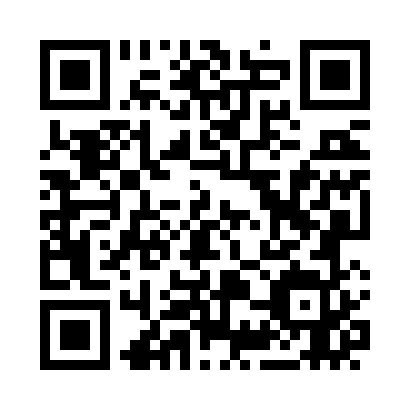 Prayer times for Sittersdorf, AustriaWed 1 May 2024 - Fri 31 May 2024High Latitude Method: Angle Based RulePrayer Calculation Method: Muslim World LeagueAsar Calculation Method: ShafiPrayer times provided by https://www.salahtimes.comDateDayFajrSunriseDhuhrAsrMaghribIsha1Wed3:435:4712:594:578:1110:062Thu3:415:4512:594:578:1310:093Fri3:395:4412:584:588:1410:114Sat3:365:4212:584:588:1510:135Sun3:345:4112:584:588:1710:156Mon3:315:3912:584:598:1810:177Tue3:295:3812:584:598:1910:198Wed3:275:3612:585:008:2010:219Thu3:245:3512:585:008:2210:2310Fri3:225:3412:585:018:2310:2611Sat3:205:3212:585:018:2410:2812Sun3:175:3112:585:028:2610:3013Mon3:155:3012:585:028:2710:3214Tue3:135:2912:585:038:2810:3415Wed3:105:2712:585:038:2910:3616Thu3:085:2612:585:038:3010:3817Fri3:065:2512:585:048:3210:4118Sat3:045:2412:585:048:3310:4319Sun3:015:2312:585:058:3410:4520Mon2:595:2212:585:058:3510:4721Tue2:575:2112:585:068:3610:4922Wed2:555:2012:585:068:3710:5123Thu2:535:1912:585:068:3810:5324Fri2:515:1812:595:078:4010:5525Sat2:495:1712:595:078:4110:5726Sun2:475:1612:595:088:4210:5927Mon2:455:1512:595:088:4311:0128Tue2:435:1512:595:088:4411:0329Wed2:415:1412:595:098:4511:0530Thu2:415:1312:595:098:4611:0731Fri2:415:1312:595:108:4611:09